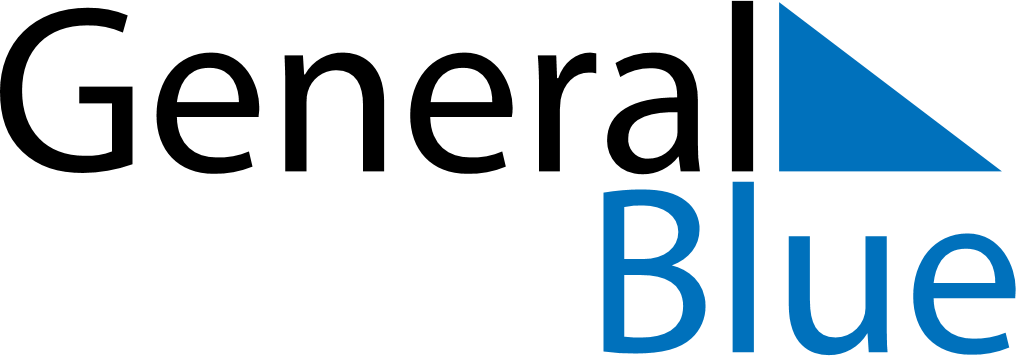 20212021202120212021202120212021United StatesUnited StatesUnited StatesUnited StatesUnited StatesUnited StatesUnited StatesUnited StatesJANUARYMTWTFSSFEBRUARYMTWTFSSMARCHMTWTFSSJANUARY123FEBRUARY1234567MARCH1234567JANUARY45678910FEBRUARY891011121314MARCH891011121314JANUARY11121314151617FEBRUARY15161718192021MARCH15161718192021JANUARY18192021222324FEBRUARY22232425262728MARCH22232425262728JANUARY25262728293031FEBRUARYMARCH293031JANUARYFEBRUARYMARCHAPRILMTWTFSSMAYMTWTFSSJUNEMTWTFSSAPRIL1234MAY12JUNE123456APRIL567891011MAY3456789JUNE78910111213APRIL12131415161718MAY10111213141516JUNE14151617181920APRIL19202122232425MAY17181920212223JUNE21222324252627APRIL2627282930MAY24252627282930JUNE282930APRILMAY31JUNEJULYMTWTFSSAUGUSTMTWTFSSSEPTEMBERMTWTFSSJULY1234AUGUST1SEPTEMBER12345JULY567891011AUGUST2345678SEPTEMBER6789101112JULY12131415161718AUGUST9101112131415SEPTEMBER13141516171819JULY19202122232425AUGUST16171819202122SEPTEMBER20212223242526JULY262728293031AUGUST23242526272829SEPTEMBER27282930JULYAUGUST3031SEPTEMBEROCTOBERMTWTFSSNOVEMBERMTWTFSSDECEMBERMTWTFSSOCTOBER123NOVEMBER1234567DECEMBER12345OCTOBER45678910NOVEMBER891011121314DECEMBER6789101112OCTOBER11121314151617NOVEMBER15161718192021DECEMBER13141516171819OCTOBER18192021222324NOVEMBER22232425262728DECEMBER20212223242526OCTOBER25262728293031NOVEMBER2930DECEMBER2728293031OCTOBERNOVEMBERDECEMBER2021 Holidays for United States2021 Holidays for United States2021 Holidays for United StatesJan 1	New Year’s DayJan 18	Martin Luther King Jr. DayFeb 14	Valentine’s DayFeb 15	Washington’s BirthdayMar 17	St. Patrick’s DayApr 4	Easter SundayApr 15	Tax DayApr 21	Administrative Professionals DayMay 9	Mother’s DayMay 31	Memorial DayJun 18	Juneteenth (substitute day)Jun 19	JuneteenthJun 20	Father’s DayJul 4	Independence DayJul 5	Independence Day (substitute day)Sep 6	Labor DayOct 11	Columbus DayOct 31	HalloweenNov 11	Veterans DayNov 25	Thanksgiving DayNov 26	Day after Thanksgiving DayDec 24	Christmas Day (substitute day)
Christmas EveDec 25	Christmas DayDec 31	New Year’s Day (substitute day)
New Year’s Eve